Dieses Baugesuchsformular muss ausgefüllt werden, wenn die Gesetzgebung für Bauten und Anlagen hindernisfreies Bauen verlangt (siehe nachfolgende Aufzählung).Für folgende Bauten und Anlagen sind im Interesse von Menschen mit Behinderungen gesetzliche Mindestanforderungen zu erfüllen. Die Leitbehörde entscheidet über eine Prüfung des Bauvorhabens durch die Procap Fachstelle Hindernisfreies Bauen Kanton Aargau und Solothurn.Die Detailanforderungen an das hindernisfreie Bauen richten sich nach:BehiG Art. 3, Art. 11, Art. 12; BehiV Art. 6, Art. 7; BauG Art. 53; BauV Art. 18, Art. 37, Art. 38; SIA Norm 500:2009 (dynamischer Verweis);- Merkblätter zum hindernisfreien Bauen sowie die zuständigen Kontaktpersonen finden Sie unter www.procap-bauen.chFolgende Unterlagen sind beizulegen:- Kopie Baugesuchsformulare - Situationsplan mit Gebäudezugang (Höhenkoten, Steigungen), Wege und Aussenparkplätze- Grundrisse aller Geschosse / Schnitte / Fassaden (Mst. 1:100)Bei Erneuerungen* sind zusätzlich folgende Angaben erforderlich:- Gebäudekosten nach BKP 2 	Fr. __________________- Gebäudeversicherungswert vor der Erneuerung 	Fr. __________________ (Kopie der Versicherung beilegen)Der Fachbericht wird zusammen mit den Baugesuchsgebühren in Rechnung gestellt. Bei zusätzlichen Leistungen wird der Zeitaufwand verrechnet.HFB Hindernisfreies BauenGemeinde-Nr: __________________________________________Eingang: ________________________________________________PLZ / Gemeinde: _____________________________________________________________________PLZ / Gemeinde: _____________________________________________________________________Grundstück Nr.(n) und ev. Baurechts Nr.(n):Strasse / Ort: ___________________________________________________Nr.: _____________________________________________________________________Bauten und Anlagen 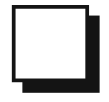 Neubau/Erneuerung von öffentlich zugänglichen Bauten und Anlagen (z.B. Verwaltungsgebäude, Geschäftshäuser, Gastge-werbebetriebe, Kinos, Theater, Museen, Schulen, Clublokale, Kirchen, Arztpraxen, Advokaturbüros, Sportanlagen und dgl. sowie Besuchsbereiche in Bauten mit Arbeitsplätzen). Die Bauten und Anlagen sind hindernisfrei zu erstellen.Neubau/Erneuerung von Wohnbauten ab 4 Wohnungen.Neubau/Erneuerung von Bauten mit Arbeitsplätzen (Gebäude mit mehr als 50 Arbeitsplätzen).Erstellen/Erneuern des Aussenraumes (Strassen, Fusswege, Trottoirs und Einrichtungen des öffentlichen Verkehrs):
Der Aussenraum bei Bauten und Anlagen ist hindernisfrei zu erstellen.Bemerkungen zum Bauvorhaben Allgemeine Angaben:Vorbesprechung mit der Fachstelle: (Kontaktperson, Aktennotiz, Protokoll, etc.)HinweiseGebühren Ort und Datum: ____________________________________________________________________________________________________________________________________Ort und Datum: ____________________________________________________________________________________________________________________________________Bauherrschaft: ____________________________________________________Projektverfasser/In: _____________________________________________________